ESCUELA DE COMERCIO N° 1 PROFESOR “JOSE ANTONIO CASAS”ANEXO VIIIESPACIO CURRICULAR: HISTORIA CURSOS:  1er AÑO       DIVISIONES: 1ra, 2da, 3ra.4ta, 5ta, 6ta 7ta y 8va. TURNOS: Mañana y tardeDOCENTES RESPONSABLES:  CRISTINA ARGAÑARAZ, LAURA COLLA, EVELINA DELGADO, EUGENIA NIEVE, MABEL VARELA Y ALEJANDRA VELAZQUEZ.EJE 2: LAS PRIMERAS CULTURAS AMERICANAS: LOS PUEBLOS AMERICANOS (grandes áreas culturalesSABERES: 1º CENTROS ARQUEOLÓGICOS AMERICANOS: CHAVIN, TIAHUANACO, NAZCA, TEOTIHUACAN: RELIGIOSIDAD y ARQUITECTURATRABAJO PRACTICO N° 8INFORMACION: (Copiar en carpeta o Imprimir y pegar en carpeta)          De todas las civilizaciones que se desarrollaron en América, solo vamos a estudiar las que más se destacaron por su alto grado de desarrollo cultural. Estas se agruparon en dos regiones:LA REGION DE MESOAMERICA. (abarca el centro y el sur del actual México, El Salvador, Guatemala, parte de Hondura y Nicaragua).LA REGION ANDINA. (comprende la Región de los Andes Centrales: parte de Ecuador, Perú, Bolivia y el Noroeste de Argentina y Chile)        De forma gradual entre el séptimo y tercer milenio a.C., en el continente americano algunos pueblos cazadores-recolectores vivieron un gran proceso de transformación: la Agricultura se fue convirtiendo en la principal actividad productiva. Con ella se multiplicó la capacidad para generar alimentos, la población creció y se construyeron asentamientos permanentes, que con el tiempo se convirtieron en grandes ciudades que albergaron inmensos templos donde se veneraban a una gran variedad de dioses. Cada pueblo desarrollo sus rasgos particulares, pero ciertos elementos culturales comunes caracterizan a la cultura americana como: formas de trabajo, rituales, etc.       Cada una de estos extensos territorios se puede dividir en distintas regiones según sus características naturales: CHAVIN, TIAHUANACO, NAZCA, TEOTIHUACAN       Los habitantes de cada una de ellas utilizan los recursos naturales de acuerdo con sus necesidades.Religiosidad y arquitectura: (solamente siguiendo los saberes prioritarios enseñaremos dos culturas: Chavín y Nazca)CHAVÍN:   Entre el 1000 y el 300 a.C. Al norte del Altiplano Peruano, en los Andes centrales (a 300 km al norte de la actual ciudad de Lima en Perú) Es la cultura más antigua de América del Sur. Su nombre proviene de Chavín de Huantar, su centro ceremonial más importante. Era una monumental plataforma con gran cantidad de templos y pasadizos donde se guardaban objetos de culto que representan jaguares, serpientes y figuras antropomorfas.    La arquitectura se difundió por todo el territorio, caracterizándose por las estructuras en forma de “U”, plataformas, pirámides truncadas, plazas hundidas o rectangulares y pozos circulares. Sus construcciones fueron mayormente líticas (hechas de piedra) aunque en algunos lugares, especialmente en la costa, también utilizaron el barro y adobe.   El principal ejemplo de la arquitectura chavín es el santuario de Chavín de Huantar cuya construcción se puede dividir en dos fases: la primera fase corresponde a la construcción del Templo Viejo (1200-500 a. C.), y la segunda, que corresponde a la construcción del Templo Nuevo (500-200 a. C.).NAZCA:   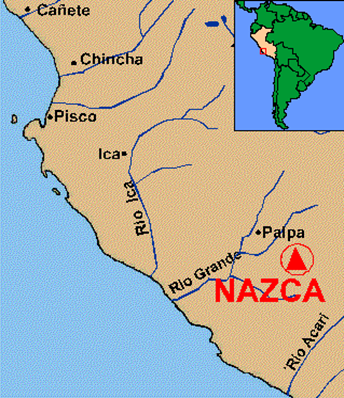      Es una ciudad peruana ubicada en la región centro-sur del Perú, Situada a 439 km al sur de la ciudad de Lima, en un estrecho valle a 520 metros sobre el nivel del mar.     La cultura Nazca es una civilización pre-inca del sur del Perú que se desarrolló entre 300 a.C y 800 d.C y es conocida por sus geoglifos, grandes líneas y figuras dibujadas en el desierto cerca de la actual ciudad de Nazca.     Nazca es una ciudad muy activa, debido a la afluencia de turistas que visitan a diario las milenarias Líneas de Nazca, y también por el desarrollo en auge minero, agrícola y comercial de la zona.      Éstas líneas fueron trazadas por la cultura nazca y están compuestas por varios cientos de figuras que abarcan desde diseños tan simples como líneas más complejas de figuras zoomorfas, fitomorfas y geométricas que aparecen trazadas sobre la superficie terrestre. Desde 1994, el Comité de la Unesco ha inscrito Las líneas y geoglifos de Nazca como Patrimonio de la Humanidad. Sin embargo, en los últimos años han sufrido graves daños por la construcción de la carretera panamericana y las rodadas de todoterrenos.    Los geoglifos representan figuras de animales y plantas, algunas de estas figuras pueden llegar a medir hasta 300 metros de longitud. Algunos de estos geoglifos representan criaturas vivientes, otros estilizan plantas o seres fantásticos, y otras figuras geométricas de varios kilómetros de largo. Se supone que tendrían una función ritual relacionada con la astronomía. Los Nazcas hicieron trabajos a gran escala, probablemente usando procesos geométricos simples, como la cuadratura.CONSIGNAS: (consultar bibliografía que se presenta al final del TP)1-Luego de leer la información: ubica en un mapa del continente Americano las dos Regiones (Mesoamérica y   Andina).2- ¿Cuáles fueron las consecuencias de la introducción de la agricultura en la vida de los pueblos originarios?3-Completar el siguiente cuadro de los distintos ambientes.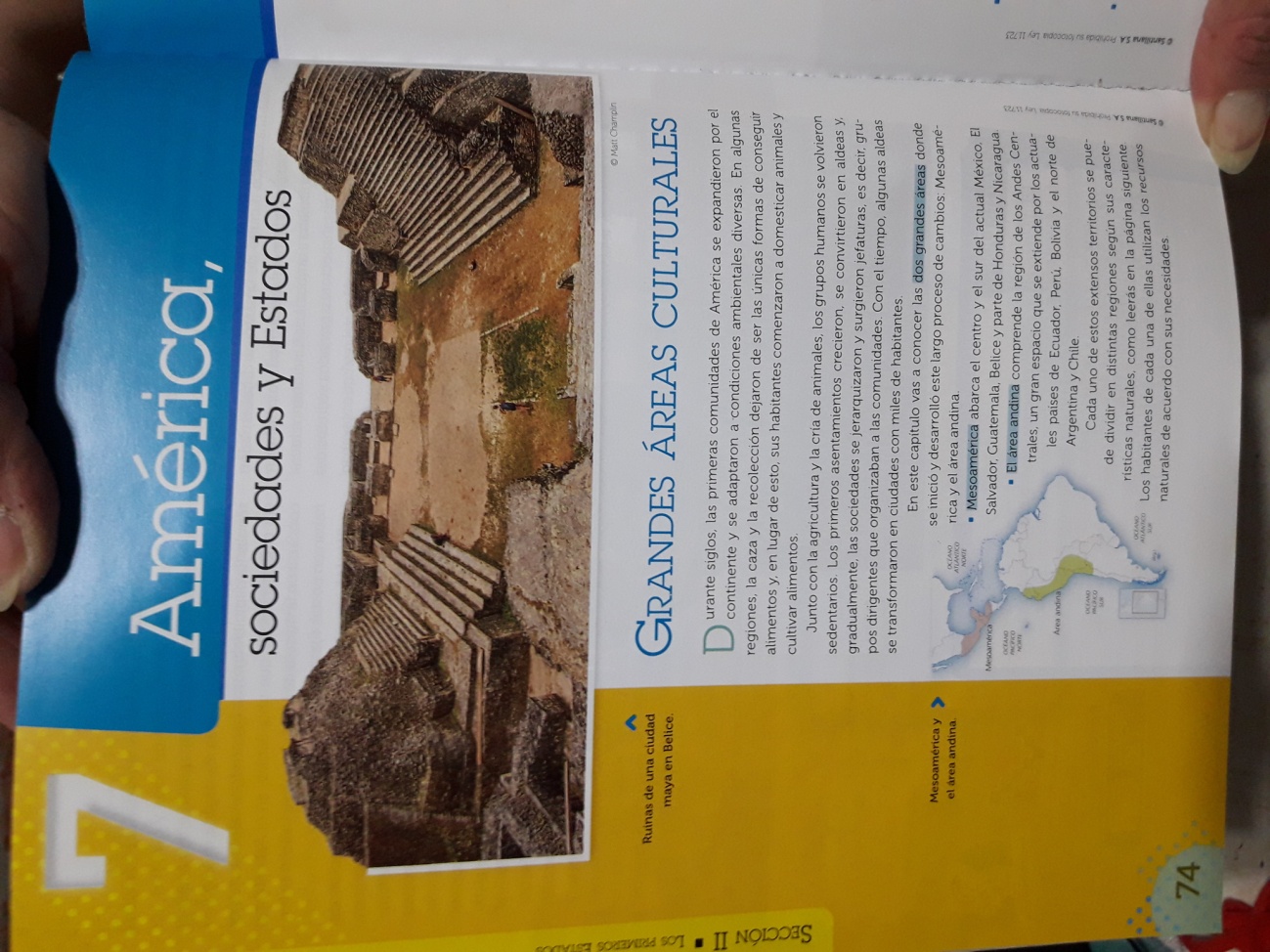 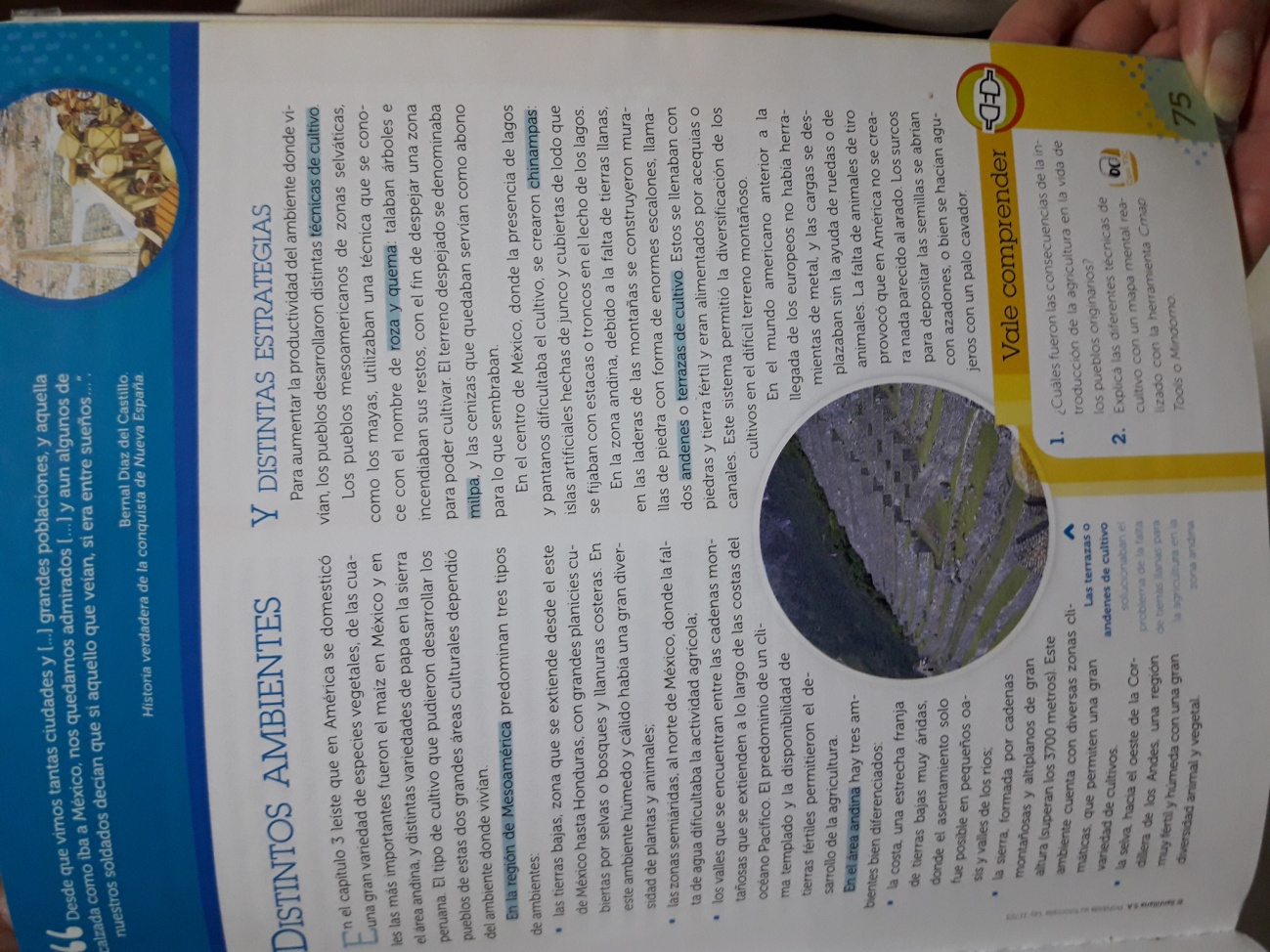         VariablesZona de Asentamiento ( Chavín)Zona de Asentamiento ( Nazca)      Lugar de asentamientoTécnicas de cultivoReligiosidadArquitectura